INSTITUTO FEDERAL DE EDUCAÇÃO, CIÊNCIA E TECNOLOGIA DA PARAÍBA CAMPUS PRINCESA ISABEL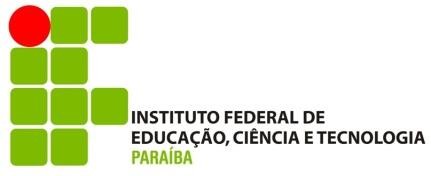 REQUERIMENTO DO DISCENTEVem requerer:Princesa Isabel, PB, 	/ 	/ 	Nestes termos pede deferimento.Assinatura do requerente ou responsávelPARA RELATÓRIO DE ESTÁGIO, ENTREGA DE TCC, CANCELAMENTO DE MATRÍCULA E TRANSFERÊNCIA.NOMENOMENOMENOMECPFCPFCURSOCURSOCURSOTURMA/TURNOTURMA/TURNOTURMA/TURNONASCIMENTONATURALIDADENATURALIDADERG nº / Órgão ExpedidorRG nº / Órgão ExpedidorRG nº / Órgão ExpedidorMATRÍCULATELEFONEE-MAILE-MAILE-MAILE-MAILENDEREÇO (Rua, nº)ENDEREÇO (Rua, nº)ENDEREÇO (Rua, nº)ENDEREÇO (Rua, nº)ENDEREÇO (Rua, nº)ENDEREÇO (Rua, nº)BAIRROBAIRROCIDADECIDADECIDADEESTADOAproveitamento de estudosCancelamento de MatrículaAnálise de Justificativa de FaltaDispensa de DisciplinasCertidão Tempo de EscolaridadeRevisão de ProvaTrancamento de DisciplinasCertificado de Conclusão de Ensino MédioMudança de TurnoHistórico EscolarDiploma de Técnico de Nível MédioMudança de TurmaReabertura de MatrículaCertificado de Qualificação ProfissionalTransferênciaTrancamento de MatrículaAnálise de Relatório de EstágioReconhecimento de Competência (aceleração)Colação de Grau ExtemporâneaEntrega de TCC/Relatório de EstágioOutros (exemplifique):   	Outros (exemplifique):   	Outros (exemplifique):   	